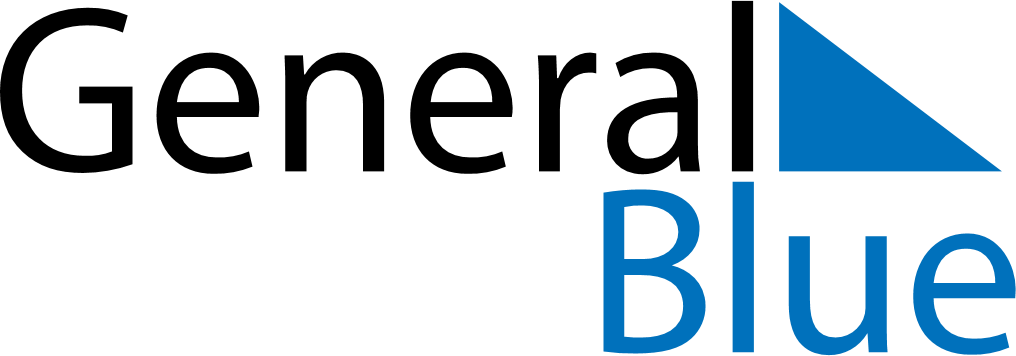 Weekly CalendarSeptember 4, 2023 - September 10, 2023Weekly CalendarSeptember 4, 2023 - September 10, 2023Weekly CalendarSeptember 4, 2023 - September 10, 2023Weekly CalendarSeptember 4, 2023 - September 10, 2023Weekly CalendarSeptember 4, 2023 - September 10, 2023Weekly CalendarSeptember 4, 2023 - September 10, 2023MondaySep 04TuesdaySep 05TuesdaySep 05WednesdaySep 06ThursdaySep 07FridaySep 08SaturdaySep 09SundaySep 106 AM7 AM8 AM9 AM10 AM11 AM12 PM1 PM2 PM3 PM4 PM5 PM6 PM